Öğrencinin Adı, Soyadı	:…...…………………………………………………..……………Öğrenci Numarası:…...……………………………………………..…………………….........Giriş Dönemi	: GÜZ 20……	 	        BAHAR 20…..  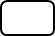 Bölümü	:…...…………………………………………..………....................Derse Devam Edeceğim	:      Evet	 	        Hayır  Telefon Numarası	:…...……………………….………………………………..………E-Mail Adresi	:…...…………………………………………………………………DİKKAT:Kayıtlar sona erdikten sonra derslere katılmak isteyen öğrenci sayısı Bölümümüz kontenjanından fazla olması durumunda kayıt yaptıran öğrencilerin en son girdikleri Yeterlilik Sınavından aldıkları puana göre (59 puandan aşağı doğru) derslere katılma talepleri kabul edilecektir. Derslere katılma talepleri kabul edilmeyen öğrenciler dışarıda kendi imkânları ile sınavlara hazırlık yapmak durumundadırlar.Öğrencinin İmzası	:Dışarıda Hazırlanacak Öğrenciler İçinİngilizce Hazırlık Danışmanı	:…...……………………………………………………….